                                         ORDER NUMBER: ______________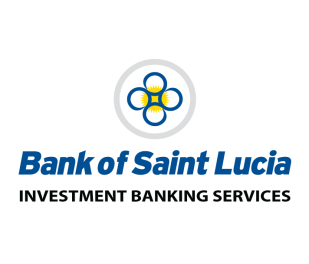 ECSE PURCHASE TRADE ORDER FORMBy signing below, you authorize us to execute the above-mentioned purchase request on your behalf.CUSTOMER SIGNATURE ______________________________________________	DATE _______________________________Customer ID # ____________________Customer ID # ____________________Customer Account # _______________________Customer Account # _______________________Customer Account # _______________________Customer Account # _______________________Date Order Received ____________Date Order Received ____________Time Order Received  _______ am/pmTime Order Received  _______ am/pmTime Order Executed __________ am/pmTime Order Executed __________ am/pmTime Order Executed __________ am/pmTime Order cancelled _________ am/pmTime Order cancelled _________ am/pmTime Order cancelled _________ am/pmOrder Type: Day Order Day OrderGood Till Cancel All or None All or None All or None Do Not ReduceACCOUNT HOLDERACCOUNT HOLDERACCOUNT HOLDERACCOUNT HOLDERACCOUNT HOLDERACCOUNT HOLDERACCOUNT HOLDERACCOUNT HOLDERACCOUNT HOLDERACCOUNT HOLDERACCOUNT HOLDERAccount Type:Title:Surname: Surname: Surname: Surname: First Name: First Name: First Name: First Name: Middle Name: Middle Name: Middle Name: Corporate Name: Corporate Name: Corporate Name: Corporate Name: Corporate Name: Corporate Name: Email: Email: Email: Email: Email: TRADE ORDER DETAILSTRADE ORDER DETAILSTRADE ORDER DETAILSTRADE ORDER DETAILSCSD Account # _____________Registry Account # _________Registry ID # ______________Registry Transfer # _________Security NameSecurity SymbolQuantityLimit Price (EC$ or %)Projected Cost (EC$)Total Projected Cost     Add: Commission/Mark-up %     Add: Transaction Charges Total Projected Settlement AmountTrade Type/Order:                                                     ORDER MODIFICATION PARAMETERS SET BY CUSTOMER (OPTIONAL)ORDER MODIFICATION PARAMETERS SET BY CUSTOMER (OPTIONAL)ORDER MODIFICATION PARAMETERS SET BY CUSTOMER (OPTIONAL)Order Modified to: _______Firm’s Agent Responsible for Modification: _______Date & Time of Modification: _______ am/pmOrder Modified to: _______Firm’s Agent Responsible for Modification: _______Date & Time of Modification: _______ am/pmPAYMENT OPTIONPAYMENT OPTIONPAYMENT OPTIONPAYMENT OPTIONPAYMENT OPTIONMARKETING INFORMATION: HOW DID YOU FIND OUT ABOUT US?MARKETING INFORMATION: HOW DID YOU FIND OUT ABOUT US?MARKETING INFORMATION: HOW DID YOU FIND OUT ABOUT US?MARKETING INFORMATION: HOW DID YOU FIND OUT ABOUT US?MARKETING INFORMATION: HOW DID YOU FIND OUT ABOUT US?MARKETING INFORMATION: HOW DID YOU FIND OUT ABOUT US?OFFICIAL USE ONLYOFFICIAL USE ONLYFOR DISCRETIONARY ACCOUNTS (Only in this case will the immediate section above remain incomplete):I hereby verify that the Customer has given the firm written authorization to exercise investment discretion over account # ___________________ for which the transaction is being executed.  I have reviewed this order and determined that there is a reasonable basis in determining that this investment is consistent with the investment objectives established by the Customer for this account.PRINCIPAL’S SIGNATURE:FOR DISCRETIONARY ACCOUNTS (Only in this case will the immediate section above remain incomplete):I hereby verify that the Customer has given the firm written authorization to exercise investment discretion over account # ___________________ for which the transaction is being executed.  I have reviewed this order and determined that there is a reasonable basis in determining that this investment is consistent with the investment objectives established by the Customer for this account.PRINCIPAL’S SIGNATURE:REGISTERED REPRESENTATIVE’S NOTES:REGISTERED REPRESENTATIVE’S NOTES:REGISTERED REPRESENTATIVE’S DETAILS:LICENSE #:SIGNATURE:REGISTERED PRINCIPAL’S DETAILS:LICENSE #:SIGNATURE: